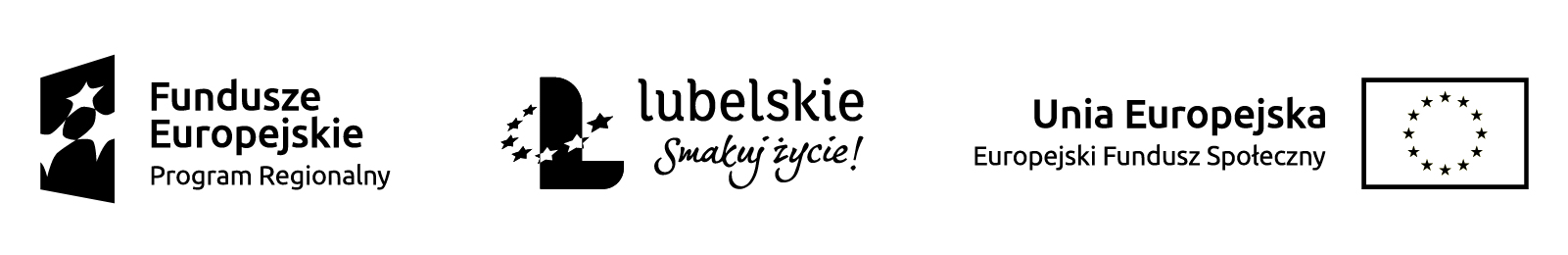 Projekt współfinansowany przez Unię Europejską w ramach Europejskiego Funduszu  SpołecznegoZałącznik nr 4 do ogłoszenia o zamówieniu na wykonanie zadania pn. „Świadczenie usług szkoleniowych dla nauczycieli ” ………………………………………..(pieczęć firmowa Wykonawcy)WYKAZ OSÓBdata ......................................................................................................podpis i pieczęć osoby/ób uprawnionej/ych* prowadzenie szkoleń z zakresu programowania w języku Java minimum 2 lata lub minimum 200 przeprowadzonych godzin szkoleniowych  w okresie ostatnich 5 lat.;data ......................................................................................................podpis i pieczęć osoby/ób uprawnionej/ych* prowadzenie szkoleń z zakresu programowania C++ minimum 2 lata lub minimum 200 przeprowadzonych godzin szkoleniowych  w okresie ostatnich 5 lat.;data ......................................................................................................podpis i pieczęć osoby/ób uprawnionej/ych* prowadzenie szkoleń z zakresu  „SZEF KUCHNI  I ORGANIZATOR USŁUG GASTRONOMICZNYCH” minimum 2 lata lub minimum 200 przeprowadzonych godzin szkoleniowych  w okresie ostatnich 5 lat.;data ......................................................................................................podpis i pieczęć osoby/ób uprawnionej/ych* prowadzenie szkoleń z zakresu  „CARVING” minimum 2 lata lub minimum 200 przeprowadzonych godzin szkoleniowych  w okresie ostatnich 5 lat.;data ......................................................................................................podpis i pieczęć osoby/ób uprawnionej/ych* prowadzenie szkoleń z zakresu  „Sporządzania sushi” minimum 2 lata lub minimum 200 przeprowadzonych godzin szkoleniowych  w okresie ostatnich 5 lat.;data ......................................................................................................podpis i pieczęć osoby/ób uprawnionej/ych* prowadzenie szkoleń z zakresu  „Kuchnia Czterech Kultur”  minimum 2 lata lub minimum 200 przeprowadzonych godzin szkoleniowych  w okresie ostatnich 5 lat.;data ......................................................................................................podpis i pieczęć osoby/ób uprawnionej/ych* prowadzenie szkoleń z zakresu  „Techniki Baristyczne” minimum 2 lata lub minimum 200 przeprowadzonych godzin szkoleniowych  w okresie ostatnich 5 lat.;data ......................................................................................................podpis i pieczęć osoby/ób uprawnionej/ych* prowadzenie szkoleń z zakresu „Cztery Pory Roku”  minimum 2 lata lub minimum 200 przeprowadzonych godzin szkoleniowych  w okresie ostatnich 5 lat.;data ......................................................................................................podpis i pieczęć osoby/ób uprawnionej/ych* prowadzenie szkoleń z zakresu „Kuchnia Pięciu Smaków”  minimum 2 lata lub minimum 200 przeprowadzonych godzin szkoleniowych  w okresie ostatnich 5 lat.;data ......................................................................................................podpis i pieczęć osoby/ób uprawnionej/ych* prowadzenie szkoleń z zakresu  „Innowacje w cukiernictwie „ minimum 2 lata lub minimum 200 przeprowadzonych godzin szkoleniowych  w okresie ostatnich 5 lat.;data ......................................................................................................podpis i pieczęć osoby/ób uprawnionej/ych* prowadzenie szkoleń z zakresu „Kierowca autobusu”  minimum 2 lata lub minimum 200 przeprowadzonych godzin szkoleniowych  w okresie ostatnich 5 lat.;Lp.Imię i nazwisko osobyZakres wykonywanych czynnościPROGRAMOWANIE JAVAPROGRAMOWANIE JAVAPodstawa do dysponowania osobą (np. umowa o pracę, umowa zlecenie )Lp.Imię i nazwisko osobyZakres wykonywanych czynnościWyksztalceniewyższeDoświadczenie*Podstawa do dysponowania osobą (np. umowa o pracę, umowa zlecenie )1234561.Przeprowadzenie szkolenia  TAK/NIEOdbiorca: ……………Przedmiot: ……………Okres realizacji: …………..lat, ( dd/mm/rr - dd/mm/rr)……………godzin( dd/mm/rr - dd/mm/rr)Lp.Imię i nazwisko osobyZakres wykonywanych czynnościPROGRAMOWANIE C++PROGRAMOWANIE C++Podstawa do dysponowania osobą (np. umowa o pracę, umowa zlecenie )Lp.Imię i nazwisko osobyZakres wykonywanych czynnościWyksztalceniewyższeDoświadczenie*Podstawa do dysponowania osobą (np. umowa o pracę, umowa zlecenie )1234561.Przeprowadzenie szkolenia  TAK/NIEOdbiorca: ……………Przedmiot: ……………Okres realizacji: …………..lat, ( dd/mm/rr - dd/mm/rr)……………godzin( dd/mm/rr - dd/mm/rr)Lp.Imię i nazwisko osobyZakres wykonywanych czynności„SZEF KUCHNI  I ORGANIZATOR USŁUG GASTRONOMICZNYCH”„SZEF KUCHNI  I ORGANIZATOR USŁUG GASTRONOMICZNYCH”Podstawa do dysponowania osobą (np. umowa o pracę, umowa zlecenie )Lp.Imię i nazwisko osobyZakres wykonywanych czynnościWyksztalceniewyższeDoświadczenie*Podstawa do dysponowania osobą (np. umowa o pracę, umowa zlecenie )1234561.Przeprowadzenie szkolenia  TAK/NIEOdbiorca: ……………Przedmiot: ……………Okres realizacji: …………..lat, ( dd/mm/rr - dd/mm/rr)……………godzin( dd/mm/rr - dd/mm/rr)Lp.Imię i nazwisko osobyZakres wykonywanych czynności„CARVING”„CARVING”Podstawa do dysponowania osobą (np. umowa o pracę, umowa zlecenie )Lp.Imię i nazwisko osobyZakres wykonywanych czynnościWyksztalceniewyższeDoświadczenie*Podstawa do dysponowania osobą (np. umowa o pracę, umowa zlecenie )1234561.Przeprowadzenie szkolenia  TAK/NIEOdbiorca: ……………Przedmiot: ……………Okres realizacji: …………..lat, ( dd/mm/rr - dd/mm/rr)……………godzin( dd/mm/rr - dd/mm/rr)Lp.Imię i nazwisko osobyZakres wykonywanych czynności„Sporządzania sushi”„Sporządzania sushi”Podstawa do dysponowania osobą (np. umowa o pracę, umowa zlecenie )Lp.Imię i nazwisko osobyZakres wykonywanych czynnościWyksztalceniewyższeDoświadczenie*Podstawa do dysponowania osobą (np. umowa o pracę, umowa zlecenie )1234561.Przeprowadzenie szkolenia  TAK/NIEOdbiorca: ……………Przedmiot: ……………Okres realizacji: …………..lat, ( dd/mm/rr - dd/mm/rr)……………godzin( dd/mm/rr - dd/mm/rr)Lp.Imię i nazwisko osobyZakres wykonywanych czynności„Kuchnia Czterech Kultur”„Kuchnia Czterech Kultur”Podstawa do dysponowania osobą (np. umowa o pracę, umowa zlecenie )Lp.Imię i nazwisko osobyZakres wykonywanych czynnościWyksztalceniewyższeDoświadczenie*Podstawa do dysponowania osobą (np. umowa o pracę, umowa zlecenie )1234561.Przeprowadzenie szkolenia  TAK/NIEOdbiorca: ……………Przedmiot: ……………Okres realizacji: …………..lat, ( dd/mm/rr - dd/mm/rr)……………godzin( dd/mm/rr - dd/mm/rr)Lp.Imię i nazwisko osobyZakres wykonywanych czynności„Techniki Baristyczne”„Techniki Baristyczne”Podstawa do dysponowania osobą (np. umowa o pracę, umowa zlecenie )Lp.Imię i nazwisko osobyZakres wykonywanych czynnościWyksztalceniewyższeDoświadczenie*Podstawa do dysponowania osobą (np. umowa o pracę, umowa zlecenie )1234561.Przeprowadzenie szkolenia  TAK/NIEOdbiorca: ……………Przedmiot: ……………Okres realizacji: …………..lat, ( dd/mm/rr - dd/mm/rr)……………godzin( dd/mm/rr - dd/mm/rr)Lp.Imię i nazwisko osobyZakres wykonywanych czynności„Cztery Pory Roku”„Cztery Pory Roku”Podstawa do dysponowania osobą (np. umowa o pracę, umowa zlecenie )Lp.Imię i nazwisko osobyZakres wykonywanych czynnościWyksztalceniewyższeDoświadczenie*Podstawa do dysponowania osobą (np. umowa o pracę, umowa zlecenie )1234561.Przeprowadzenie szkolenia  TAK/NIEOdbiorca: ……………Przedmiot: ……………Okres realizacji: …………..lat, ( dd/mm/rr - dd/mm/rr)……………godzin( dd/mm/rr - dd/mm/rr)Lp.Imię i nazwisko osobyZakres wykonywanych czynności„Kuchnia Pięciu Smaków”„Kuchnia Pięciu Smaków”Podstawa do dysponowania osobą (np. umowa o pracę, umowa zlecenie )Lp.Imię i nazwisko osobyZakres wykonywanych czynnościWyksztalceniewyższeDoświadczenie*Podstawa do dysponowania osobą (np. umowa o pracę, umowa zlecenie )1234561.Przeprowadzenie szkolenia  TAK/NIEOdbiorca: ……………Przedmiot: ……………Okres realizacji: …………..lat, ( dd/mm/rr - dd/mm/rr)……………godzin( dd/mm/rr - dd/mm/rr)Lp.Imię i nazwisko osobyZakres wykonywanych czynności„Innowacje w cukiernictwie”„Innowacje w cukiernictwie”Podstawa do dysponowania osobą (np. umowa o pracę, umowa zlecenie )Lp.Imię i nazwisko osobyZakres wykonywanych czynnościWyksztalceniewyższeDoświadczenie*Podstawa do dysponowania osobą (np. umowa o pracę, umowa zlecenie )1234561.Przeprowadzenie szkolenia  TAK/NIEOdbiorca: ……………Przedmiot: ……………Okres realizacji: …………..lat, ( dd/mm/rr - dd/mm/rr)……………godzin( dd/mm/rr - dd/mm/rr)Lp.Imię i nazwisko osobyZakres wykonywanych czynności„Kierowca autobusu”„Kierowca autobusu”Podstawa do dysponowania osobą (np. umowa o pracę, umowa zlecenie )Lp.Imię i nazwisko osobyZakres wykonywanych czynnościWyksztalceniewyższeDoświadczenie*Podstawa do dysponowania osobą (np. umowa o pracę, umowa zlecenie )1234561.Przeprowadzenie szkolenia  TAK/NIEOdbiorca: ……………Przedmiot: ……………Okres realizacji: …………..lat, ( dd/mm/rr - dd/mm/rr)……………godzin( dd/mm/rr - dd/mm/rr)